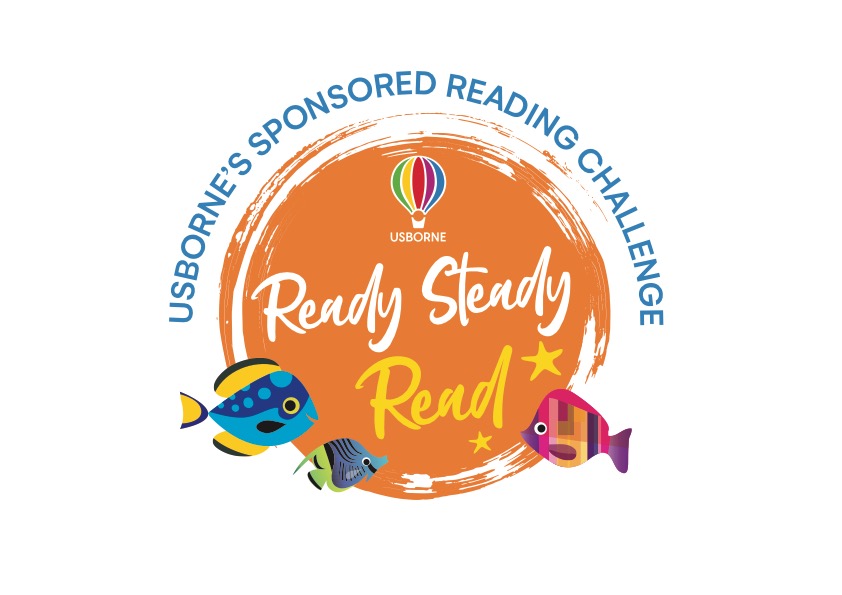 Reading LogPupil name:       						Class: Total minutes spent reading:DayNumber of minutes spent readingTotal